Ошибка Е0 на полупромышленном оборудованииСтандартными причинами появления ошибки Е0 являются :Недостаток фреона в системе – по данным технической документации завода-изготовителяНеисправность 4 х ходового клапана - – по данным технической документации завода-изготовителяВ ходе дополнительных испытаний было выявлено, что существенными причинами, могущими вызвать появление ошибки Е0 также являются :Некорректное подключение питания ( фаза – ноль ) на внутренний и внешний блок   при раздельном подключении питания ( проверено в лабораторных условиях многократным подключением ).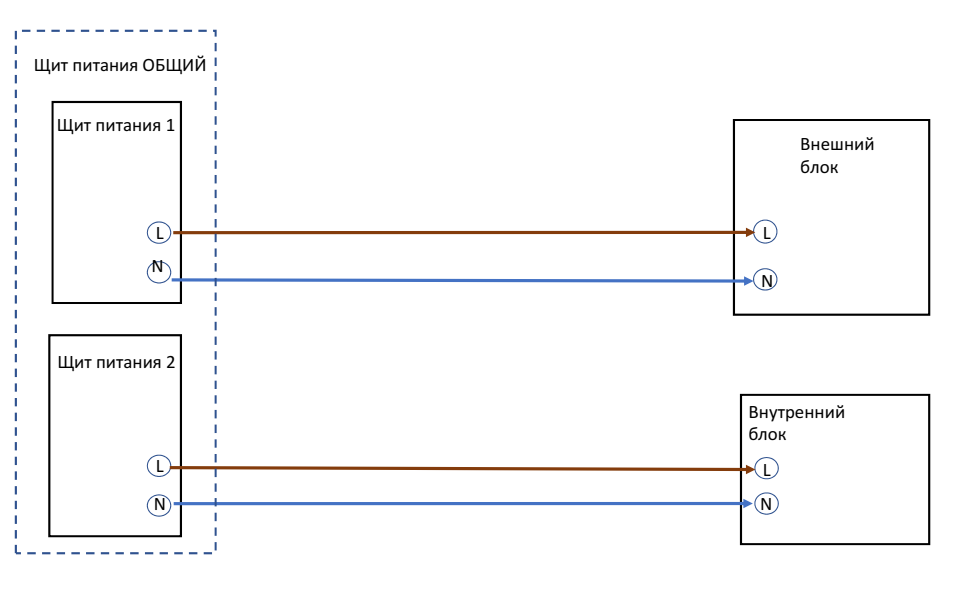 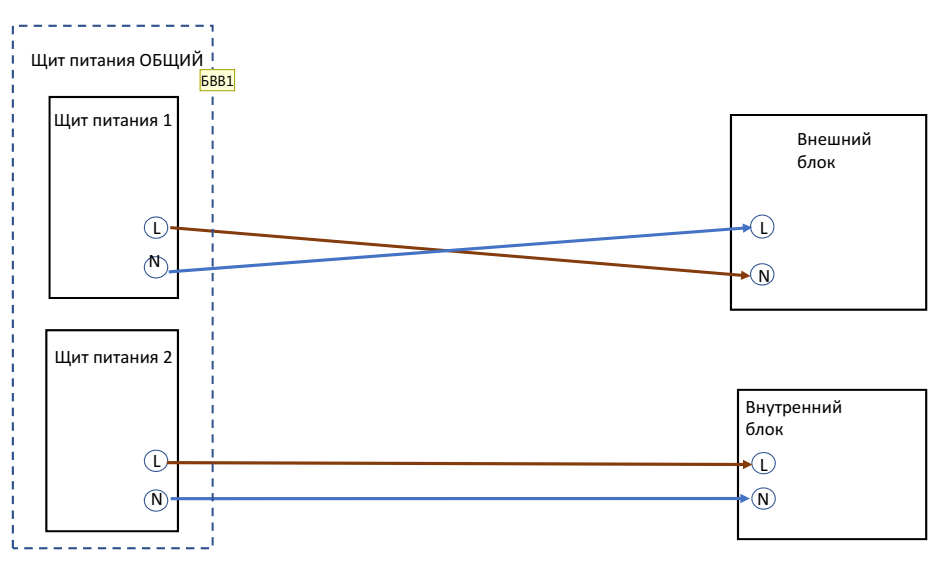 Закрыт(ы) запорные вентиля внешнего блока (преграда циркуляции хладагента);Залом, засор фреоновой магистрали ( ошибка появляется  при давлении от на всасе 2 бар до 0 бар).